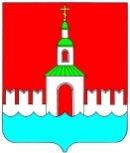  АДМИНИСТРАЦИЯ ЮРЬЕВЕЦКОГОМУНИЦИПАЛЬНОГО РАЙОНАИВАНОВСКОЙ ОБЛАСТИПОСТАНОВЛЕНИЕот  04.07.2014г.  № _392 _                  г. ЮрьевецОб отмене постановления администрации Юрьевецкого муниципального района Ивановской области от 27.05.2014г. №321«Об утверждении порядка предоставления субсидий на реализацию подпрограммы «Обеспечение функционирования системжизнеобеспечения» государственной программы Ивановской области «Обеспечение доступным и комфортным жильем, объектами инженерной инфраструктуры и услугами жилищно-коммунального хозяйства населения Ивановской области»В соответствии с внесенными изменениями в постановление администрации Юрьевецкого муниципального района Ивановской области от 14.10.2013г. №525 «Об утверждении муниципальной программы Юрьевецкого муниципального района  «Обеспечение качественным жильем и объектами социальной и инженерной инфраструктуры населения Юрьевецкого муниципального района» на 2014-2015 года»»ПОСТАНОВЛЯЕТ:Отменить постановление администрации Юрьевецкого муниципального района Ивановской области от 27.05.2014г. №321 «Об утверждении порядка предоставления субсидий на реализацию подпрограммы «Обеспечение функционирования систем жизнеобеспечения» государственной программы Ивановской области «Обеспечение доступным и комфортным жильем, объектами инженерной инфраструктуры и услугами жилищно-коммунального хозяйства населения Ивановской области»Контроль исполнения настоящего постановления возлагаю на заместителя главы администрации района, председателя КУМИЗО Круглова Д.А.Временно исполняющий обязанности главы администрации Юрьевецкого муниципального района                     Ю.И. Тимошенко 